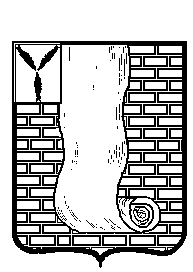 АДМИНИСТРАЦИЯКРАСНОАРМЕЙСКОГО МУНИЦИПАЛЬНОГО РАЙОНА САРАТОВСКОЙ ОБЛАСТИ               ( ИНН 6442007645  ОГРН 1026401734578   КПП 644201001  ОКПО 43736326 ул. Ленина, 62, г. Красноармейск     Саратовская область, 412800 Тел :  (845-50) 2-13-09 Факс:  (845-50) 2-25-34  Е-mail org.kmr@mail.ru )          Исполнитель Бесулина Екатерина Сергеевна            тел. (84550) 2-11-06от№№от№№на № на № ототна № на № ототГлаве муниципального образования город КрасноармейскА.В. КузьменкоУважаемый Александр Васильевич!        Согласно ст. 5.1., 39 Градостроительного кодекса Российской Федерации, прошу Вас вынести на публичные слушания вопрос, о рассмотрении проекта решения о предоставлении разрешения на условно-разрешенный вид использования земельного участка, расположенного по адресу: Российская Федерация, Саратовская обл., Красноармейский м. р-н, г.п. город Красноармейск, г. Красноармейск, ул. Революционная, д. 1 «А»/2.Глава Красноармейскогомуниципального района                                                                      А.И.Зотов